King Fahd University Arabic Font Database (KAFD)The database contains printed Arabic text images and its ground-truth developed for research in the area of Arabic text recognition. KAFD is a multi-font, multi-size, multi-style, and multi-resolution Arabic text database. Overview:Arabic texts are collected from different subjects like religious, medicine, science, history…etc. The used texts cover all the shapes of Arabic characters.The collected texts are printed using (40) fonts listed in Table 1.Arabic text is printed using HP Laser jet 600 M601 printer with a print resolution of 1200 x 1200 dpi.The printed pages are scanned in grayscale using Ricoh IS760D scanner using 100 dpi, 200 dpi, 300 dpi and 600 dpi resolutions. Arabic texts include ten sizes (8, 9, 10, 11, 12, 14, 16, 18, 20, and 24 points).For each size, four font styles are used (Normal, Bold, Italic, and a combination of Bold and Italic).For each font style, three disjoint sets are constructed (60% for Training, 20% for Testing, and 20% Validation).The scanning process resulted in (115,068) page level text images for all resolutions (28,767 page images per resolution)All text images are segmented into lines. This process resulted in (2,576,024) line level text images (644,006 line images per resolution).Page and line images are supplied with manually verified ground-truths.KAFD is available in two forms: page and line text images. The page level of KAFD database consists of (28,767) text images per resolution. This number of page text images is distributed between Training (17,131), Testing (5,816), and Validation (5,820) sets. A total of (115,068) page images are the number of page images of KAFD database as shown in Table 2.The line level of KAFD database consists of (644,006) text images per resolution. This number is distributed between Training (389,736), Testing (126,323), and Validation (127,947) sets. A total of (2,576,024) line images are the number of line images of K-AFD database as shown in Table 2. 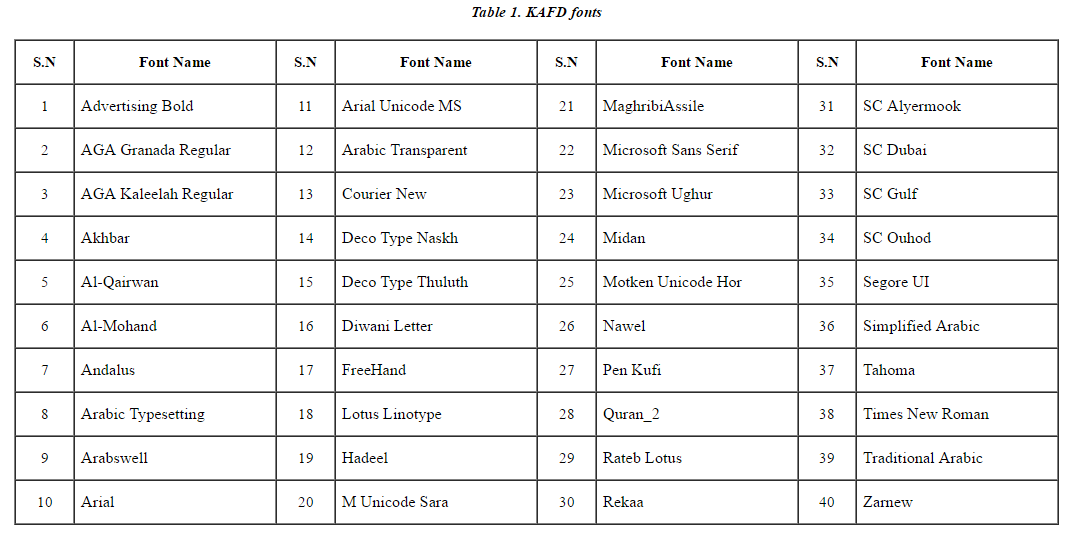 Table 2. KAFD  statisticsReferenceLuqman, Hamzah, Sabri A. Mahmoud, and Sameh Awaida. "KAFD Arabic Font Database." Pattern Recognition (2014).‏S.NFontPage level databasePage level databasePage level databasePage level databasePage level databaseLine level databaseLine level databaseLine level databaseLine level databaseLine level databaseS.NFontTraining setTesting setValidation setTotalTotalTraining setTesting setValidation setTotalTotal1Advertising Bold430152144726290497183342298216042641682AGA Granada Regular425144136705282092653196273815199607963AGA Kaleelah Regular440152150742296899583244321816420656804Akhbar431147150728291284322715298214129565165Al-Mohand425144152721288491342813316115108604326AL-Qairwan428152144724289691523135292815215608607Andalus424145144713285288062920296814694587768Arabic Transparent4301501487282912125914228417620995839809Arabic Typesetting42814414471628641148238323676189907596010Arabswell4341481487302920794825782582131085243211Arial41914014470328121118135603756184977398812Arial Unicode MS43814515273529401084735343876182577302813Courier New41214414870428161149938683997193647745614Deco Type Naskh4371501497362944696022302302114924596815Deco Type Thuluth4281441527242896695022182392115604624016Diwani Letter4281481447202880707823882208116744669617Freehand4321481487282912955431363094157846313618Hadeel4361321367042816965025422816150086003219Lotus Linotype 4361481527362944758023922568125405016020M Unicode Sara4341441527302920953430243300158586343221MaghribiAssile43215114773029201220940793785200738029222Microsoft Sans Serif41214513669327721186840203784196727868823Microsoft Uighur44714013972629041361340285046226879074824Midan42813814471028401193036083836193747749625Motken Unicode Hor4281441527242896920829763131153156126026Nawel4161481447082832903831042982151246049627Pen Kufi4231481497202880812928182836137835513228Quran24251441487172868690021402262113024520829Rateb4221471487172868864629562968145705828030Rekaa4241361467062824729621802484119604784031SC Dubai43215215273629441090036203708182287291232SC Gulf4361441327122848792224562186125645025633Sc-alyermook42413613669627841090035163547179637185234sc-ouhod416148146710284015344508649462537610150435Segore UI41914214770828321011733203474169116764436Simplified Arabic4301541547382952821327722768137535501237Tahoma43615015073629441159438523803192497699638Times New Roman43014414471828721156336793714189567582439Traditional Arabic4321491407212884882729282716144715788440Zarnew42413512968827528200229022511274150964TotalTotal17,1315,8165,82028,767115,068389,736126,323127,947644,0062,576,024